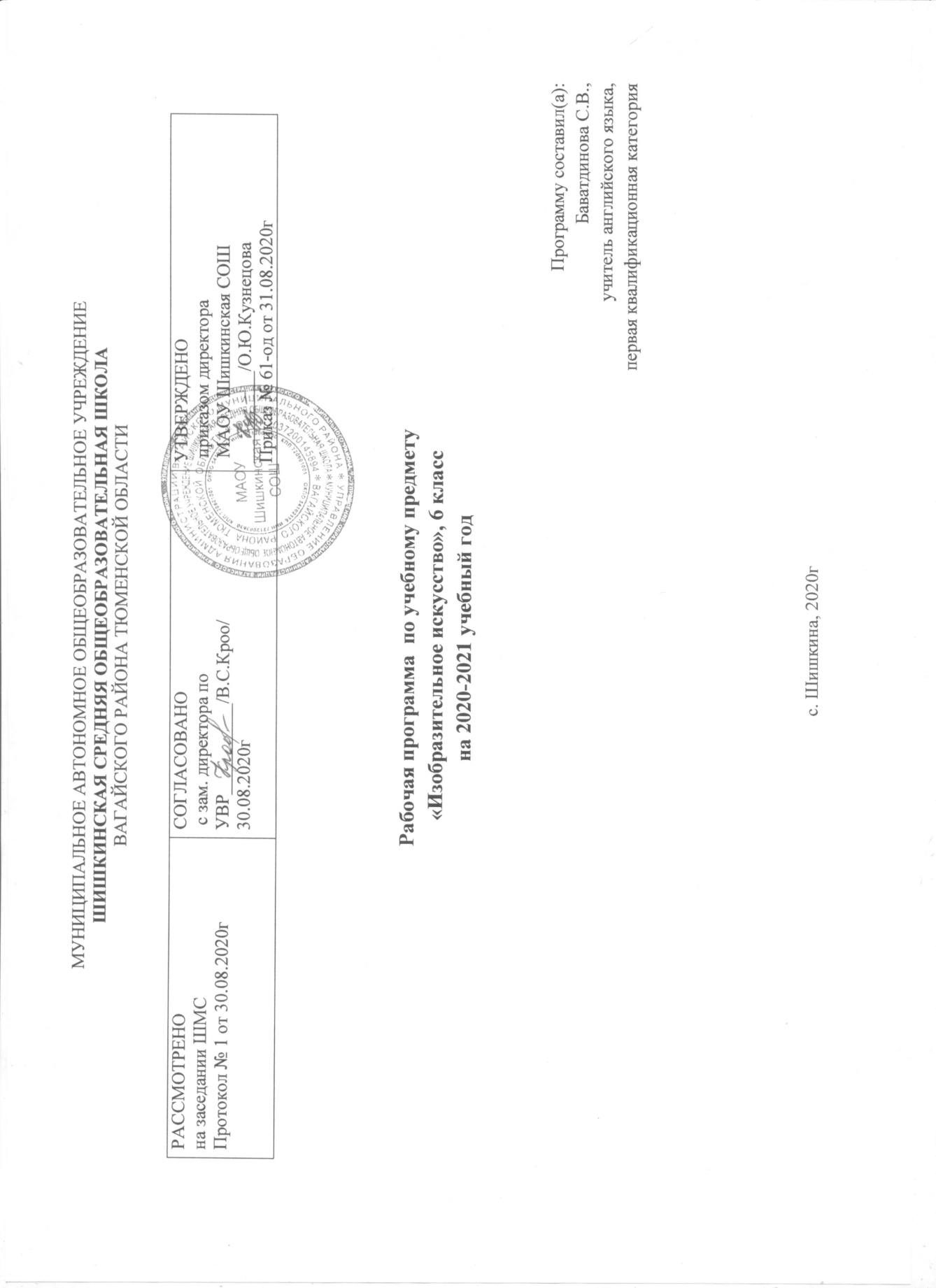 I. Планируемые результаты освоение учебного предметаРеализация рабочей программы направлена на достижение личностных, предметных и метапредметных образовательных результатов в соответствии с требованиями ФГОС ООО:Личностные:- наличие патриотических чувств, чувства гордости за свою Родину, многонациональный народ России, освоение древних корней искусства своего народа; бережное отношение к рукотворным памятникам старины, к поликультурному наследию нашей страны, осознание себя гражданами России, ответственными за сохранение народных художественных традиций, спасение культурных ценностей;- уважительное и доброжелательное отношение к традициям, культуре другого народа, готовность достигать взаимопонимание при обсуждении спорных вопросов;-  ответственное отношение к обучению и познанию искусства, готовность и способность к саморазвитию и самообразованию;- эстетические потребности в общении с народным декоративно-прикладным искусством, наличие творческих способностей, наблюдательности, зрительной памяти, воображения и фантазии,  эмоционально-ценностного отношения к народным мастерам и их творениям, коммуникативных навыков в процессе совместной практической творческой деятельности.Метапредметные:Метапредметные результаты характеризуют уровень сформированности УУД учащихся, проявляющихся в познавательной и художественно-творческой деятельности:- умение самостоятельно определять цели своего обучения, ставить и формулировать для себя новые задачи в учёбе и познавательной деятельности, развивать мотивы и интересы своей познавательной деятельности;- умение самостоятельно планировать пути достижения целей, в том числе альтернативные, осознанно выбирать наиболее эффективные способы решения учебных и познавательных задач;- умение соотносить свои действия с планируемыми результатами, осуществлять контроль своей деятельности в процессе достижения результата, определять способы действий в рамках предложенных условий и требований, корректировать свои действия в соответствии с изменяющейся ситуацией;- умение оценивать правильность выполнения учебной задачи, собственные возможности её решения;- владение основами самоконтроля , самооценки, принятия решений и осуществления осознанного выбора в учебной познавательной деятельности;- умение организовывать учебное сотрудничество и совместную деятельность с учителем и сверстниками; работать индивидуально и в группе: находить общее решение и решать конфликты на основе согласования позиций и учета интересов; формулировать, аргументировать и отстаивать своё мнение.Предметные:Требования к уровню подготовки учащихся за курс 6 классаВ результате изучения изобразительного искусства в 6 классеучащиеся должны знать:- место и значение изобразительных искусств в жизни человека и общества;- особенности изобразительного искусства во все времена;- основные виды и жанры изобразительного искусства, иметь представление об основных этапах развития портрета, пейзажа и натюрморта в истории искусства;- имена выдающихся художников и произведения искусства в жанрах портрета, пейзажа и натюрморта в мировом и отечественном искусстве;- особенности творчества и значение в отечественной культуре великих русских художников - пейзажистов, мастеров портрета и натюрморта;- основные средства художественной выразительности в изобразительном искусстве (линия, пятно, цвет, форма, перспектива), особенности ритмической организации изображения;- разные художественные материалы, художественные техники и их значение в создании художественного образа;учащиеся должны уметь:- пользоваться красками (гуашь, акварель), несколькими графическими материалами (карандаш, тушь), обладать первичными навыками лепки, уметь использовать коллажные техники;- видеть конструктивную форму предмета, владеть первичными навыками плоского и объёмного изображения предмета и группы предметов; знать общие правила построения головы человека; уметь пользоваться начальными правилами линейной и воздушной перспективы;- видеть и использовать в качестве средств выражения соотношения и пропорций, характер освещения, цветовые отношения при изображении с натуры, по представлению и по памяти;- создавать творческие композиционные работы в разных материалах с натуры, по памяти и по воображению;- воспринимать произведения искусства и аргументированно анализировать разные уровни своего восприятия, понимать изобразительные метафоры и видеть целостную картину мира, присущую произведению искусства.II. Содержание РАБОЧЕЙ ПРОГРАММЫ ПО Изобразительному искусствуВиды изобразительного искусства и основы образного языка. 8 часовИзобразительное искусство в семье пластических искусств. Рисунок- основа изобразительного творчества. Линия и ее выразительные возможности. Пятно, как средство выражения. Композиция. Ритм пятен. Цвет. Основы цветоведения. Цвет в произведениях живописи.Объемные изображения в скульптуре.Мир наших вещей. Натюрморт. 8 часовРеальность и фантазия в творчестве художника. Изображение предметного мира. Натюрморт. Понятие формы. Многообразие форм окружающего мира. Изображение объема на плоскости и линейная перспектива. Освещение. Свет и тень. Натюрморт в графике. Вглядываясь в человека. Портрет. 10 часовОбраз человека- главная тема искусства. Конструкция головы человека и ее пропорции. Изображение головы человека в пространстве. Портрет в скульптуре. Сатирические образы человека. Образные возможности освещения в портрете. Портрет в живописи. Роль цвета в портрете. Великие портретисты.Человек и пространство в изобразительном искусстве. 8 часовЖанры в изобразительном искусстве. Изображение пространства. Правила воздушной и линейной перспективы. Пейзаж- большой мир. Организация изображаемого пространства. Пейзаж – настроение. Природа и художник. Городской пейзаж. Язык и смысл.Ш.Тематическое планирование с указанием количества часов, отводимых на освоение каждой темыТема раздела/ количество часов  № урокаТема урока/количество часовВиды изобразительного искусства и основы образного. 8 часов1Изобразительное искусство. Семья пространственных искусств/1Виды изобразительного искусства и основы образного. 8 часов2Художественные материалы/1Виды изобразительного искусства и основы образного. 8 часов3Рисунок- основа изобразительного творчества/1Виды изобразительного искусства и основы образного. 8 часов4Линия и её выразительные возможности. Ритм линий/1Виды изобразительного искусства и основы образного. 8 часов5Пятно как средство выражения. Ритм пятен/1Виды изобразительного искусства и основы образного. 8 часов6Цвет. Основы цветоведения/1Виды изобразительного искусства и основы образного. 8 часов7Цвет в произведениях живописи/1Виды изобразительного искусства и основы образного. 8 часов8Объёмные изображения в скульптуре. Основы языка изображения.Р/к.Скульптурные произведения Тюменской области, /1Тема №2: Мир наших вещей. Натюрморт. 8 часов9Реальность и фантазия в творчестве художникаР/к. Сибирский натюрморт/1Тема №2: Мир наших вещей. Натюрморт. 8 часов10Изображение предметного мира- натюрморт/1Тема №2: Мир наших вещей. Натюрморт. 8 часов11Понятие формы. Многообразие форм окружающего мира./1Тема №2: Мир наших вещей. Натюрморт. 8 часов12Изображение объёма на плоскости и линейная перспектива/1Тема №2: Мир наших вещей. Натюрморт. 8 часов13Освещение. Свет и тень/1Тема №2: Мир наших вещей. Натюрморт. 8 часов14Натюрморт в графике/1Тема №2: Мир наших вещей. Натюрморт. 8 часов15Цвет в натюрморте./1Тема №2: Мир наших вещей. Натюрморт. 8 часов16Выразительные возможности натюрморта./1Тема №3 Вглядываясь в человека. Портрет. 10 часов17Образ человека- главная тема искусства./1Тема №3 Вглядываясь в человека. Портрет. 10 часов18Конструкция головы человека и её основные пропорции./1Тема №3 Вглядываясь в человека. Портрет. 10 часов19Изображение головы в пространстве/1Тема №3 Вглядываясь в человека. Портрет. 10 часов20Портрет в скульптуре/1Тема №3 Вглядываясь в человека. Портрет. 10 часов21Графический портретный рисунок/1Тема №3 Вглядываясь в человека. Портрет. 10 часов22Сатирические образы человека/1Тема №3 Вглядываясь в человека. Портрет. 10 часов23Образные возможности освещения в портрете/1Тема №3 Вглядываясь в человека. Портрет. 10 часов24Роль цвета в портрете/1Тема №3 Вглядываясь в человека. Портрет. 10 часов25Великие портретисты прошлого/1Тема №3 Вглядываясь в человека. Портрет. 10 часов26Портреты в изобразительном искусстве XX века/ /1Тема №4: Человек и пространство. Пейзаж.8 часов27,28Жанры в изобразительном искусстве. Изображение пространства/2Тема №4: Человек и пространство. Пейзаж.8 часов29Правила построения перспективы. Воздушная перспектива./1Тема №4: Человек и пространство. Пейзаж.8 часов30Интегрированный урок. Архитектура Тюменской обл. в общей культуре Руси. Городской пейзаж. Р/к Архитектура Тюменской обл.. Опережение./1Тема №4: Человек и пространство. Пейзаж.8 часов31Природа и художник. Пейзаж в русской живописи./1Тема №4: Человек и пространство. Пейзаж.8 часов32Пейзаж в графикеР/к. Достижение тональной и цветовой градации в изображении северного пейзажа\1Тема №4: Человек и пространство. Пейзаж.8 часов33Пейзаж- большой мир. Пейзаж настроения\!Тема №4: Человек и пространство. Пейзаж.8 часов34Выразительные возможности изобразительного искусства. Язык и смысл./1